Publicado en Vitoria el 27/12/2023 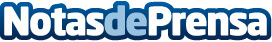 Ofita participa en un proyecto pionero para la medición y reducción de su huella ambientalEl ecodiseño y la fabricación sostenible bajo los más rigurosos estándares de calidad son claves en los procesos de diseño, producción y logística de OfitaDatos de contacto:Rosa SagarnaSocia629640990Nota de prensa publicada en: https://www.notasdeprensa.es/ofita-participa-en-un-proyecto-pionero-para-la Categorias: Nacional País Vasco Sostenibilidad Oficinas Mobiliario http://www.notasdeprensa.es